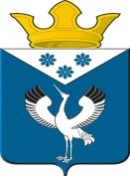 Российская ФедерацияСвердловская областьГлава муниципального образованияБаженовское сельское поселениеПОСТАНОВЛЕНИЕот 09.09.2019 г.с. Баженовское                                        № 110Об основных направлениях бюджетной и налоговой политики  муниципального образования Баженовское сельское поселение на 2020 год и плановый  период  2021 и 2022 годовВ соответствии со статьями 172, 184.2  Бюджетного кодекса Российской Федерации, решением Думы муниципального образования Баженовское сельское поселение от 16 декабря 2013 года № 22 «Об утверждении Положения о бюджетном процессе в муниципальном образовании Баженовское сельское поселение» (с изменениями, внесенными решениями от 29 декабря 2014 года № 107, от 07 декабря 2015 года № 74, от 26 мая 2016 года № 25, от 29 июля 2016 года № 36, от 28 сентября 2017 № 7, от 16 ноября 2017 № 16),ПОСТАНОВЛЯЮ:1. Утвердить Основные направления бюджетной и налоговой политики муниципального образования Баженовское сельское поселение на 2020 год и плановый период 2021 и 2022 годов (прилагаются). 2. Органам местного самоуправления муниципального образования Баженовское сельское поселение руководствоваться основными направлениями бюджетной и налоговой политики при формировании бюджета муниципального образования Баженовское сельское поселение на 2020 год и  плановый  период  2021 и 2022 годов.3.Опубликовать (обнародовать) настоящее Постановление в газете «Вести Баженовского сельского поселения» и разместить на официальном сайте в сети Интернет.4. Контроль исполнения настоящего Постановления оставляю за собой.Глава МО Баженовское сельское поселение                                              Л.Г. ГлухихУтверждены  Постановлением  Главымуниципального образования Баженовское сельское поселениеот  09.09.2019  года  № 110Основные направления бюджетной и налоговой политики муниципального образования Баженовское сельское поселение на 2020 год и плановый период 2021 и 2022 годовОсновные направления бюджетной и налоговой политики муниципального образования Баженовское сельское поселение (далее  – МО Баженовское сельское поселение) на 2020 год и на плановый период 2021 и 2022 годов разработаны в соответствии со статьями 172, 184.2  Бюджетного кодекса Российской Федерации, решением Думы муниципального образования Баженовское сельское поселение от 16 декабря 2013 года № 22 «Об утверждении Положения о бюджетном процессе в муниципальном образовании Баженовское сельское поселение» (с изменениями, внесенными решениями от 29 декабря 2014 года № 107, от 07 декабря 2015 года № 74, от 26 мая 2016 года № 25, от 29 июля 2016 года № 36, от 28 сентября 2017 № 7, от 16 ноября 2017 № 16).Целью настоящих основных направлений является определение приоритетов бюджетной и налоговой политики в среднесрочной перспективе и подходов, используемых при составлении проекта бюджета МО Баженовское сельское поселение на 2020 год и плановый период 2021 и 2022 годов, а также обеспечение прозрачности и открытости бюджетного планирования.При подготовке Основных направлений бюджетной и налоговой политики были учтены положения:- Прогноза долгосрочного социально-экономического развития Российской Федерации на период до 2030 года;- Указа Президента Российской Федерации от 7 мая 2018 года № 204 «О национальных целях и стратегических задачах развития Российской Федерации на период до 2024 года» (ред.19.07.2018);- Послания Президента Российской Федерации Федеральному Собранию Российской Федерации от 20.02.2019;- Стратегии социально-экономического развития Свердловской области на 2016 - 2030 годы, утвержденной Законом Свердловской области от 21 декабря 2015 года № 151-ОЗ «О Стратегии социально-экономического развития Свердловской области на 2016 - 2030 годы»;- Указа Губернатора Свердловской области от 15.10.2018 № 504-УГ «Об утверждении основных направлений бюджетной и налоговой политики Свердловской области на 2019 год и плановый период 2020 и 2021 годов и долговой политики Свердловской области на 2019 год и плановый период 2020 и 2021 годов»- Стратегии социально-экономического развития муниципального образования Байкаловский муниципальный район на 2018 – 2035 годы, утвержденной Решением Думы МО Байкаловский муниципальный район от 26.12.2018 № 167 «Об утверждении Стратегии социально-экономического развития Байкаловского муниципального района до 2035 года»;- Муниципальной  программы «Управление финансами МО Байкаловский муниципальный район» на  2014-2024 годы, утвержденной Постановлением  Администрации МО Байкаловский муниципальный район от 17.12.2013 № 913 (в редакции от 15.08.2018 № 347, с изменениями от 12.12.2018 № 572,  22.02.2019 № 58,  17.06.2019 № 266);- Основных направлений бюджетной и налоговой политики муниципального образования Баженовское сельское поселение на 2019 год и плановый период 2020 и 2021 годов, утвержденных Постановлением Главы муниципального образования Баженовское сельское поселение  от 27.08.2018 № 108-А;Разработка данного документа осуществлялась с учетом итогов реализации бюджетной и налоговой политики в период 2018 года и 1-го полугодия 2019 года.Итоги реализации бюджетной и налоговой политики в 2018 году  и первом полугодии 2019 годаБюджетная и налоговая политика на территории муниципального образования Баженовское сельское поселение (далее - МО) была направлена на обеспечение устойчивости  местного бюджета – укрепление его доходной базы, формирование оптимальной структуры расходов бюджета, ориентированной на улучшение качества жизни граждан, создание благоприятных условий для развития малого и среднего бизнеса и реализацию инвестиционных проектов.Итоги реализации налоговой политикиНалоговая политика на территории муниципального образования Баженовское сельское поселение направлена на обеспечение условий для полного и стабильного поступления в бюджет сельского поселения закрепленных налогов и сборов.Доходная часть бюджета МО Баженовское сельское поселение в 2018 году исполнена в сумме 54 377,8 тыс. руб., что больше, чем в предыдущем году, на 8 505,4 тыс.руб. Налоговая нагрузка на бюджет увеличилась на 256,7 тыс. руб., финансовой поддержки на безвозмездной основе получено больше на 8 248,7 тыс. руб. Налоговые и неналоговые доходы поступили в сумме 9 161,4 тыс. руб., или 101,5 % уточненных плановых назначений, из них налоговые платежи составили 8 132,7 тыс. руб., неналоговые 1 028,7 тыс. руб. На долю налоговых и неналоговых доходов приходится около 17% всех поступлений в бюджет.  В течение года администрацией муниципального образования  проводилась системная работа с Правительством Свердловской области и его отраслевыми министерствами по привлечению дополнительных финансовых ресурсов, в результате которой из областного и федерального бюджетов поступило 33 155,6 тыс. руб.Доходная часть бюджета МО Баженовское  сельское поселение за I полугодие 2019 года исполнена в сумме 26 597,5 тыс.руб., что на 1 329,4 тыс.руб. больше,  чем в аналогичном периоде предыдущего года. Налоговая нагрузка на бюджет увеличилась на 1 830,1 тыс.руб.,  безвозмездные поступления сократились на 500,7 тыс.руб. В составе доходов налоговые и неналоговые поступления занимают 22,0 %, поступления из других бюджетов – 78,0 %. Итоги реализации бюджетной политикиОсновными результатами реализации бюджетной политики в период 2018 года и 1-го полугодия  2019 года стали:сохранение сбалансированности и бюджетной устойчивости через механизм разработки долгосрочного бюджетного прогноза, позволяющего поддерживать бюджетные параметры на запланированном уровне;повышение эффективности расходов  через  процедуру  планирования и исполнения местного бюджета на основе муниципальных программ, оценка эффективности реализации которых проводится ежегодно в соответствии с Постановлением Главы МО Баженовское сельское поселение от 22.11.2013 № 162 «Об утверждении Порядка формирования и реализации муниципальных программ в МО Баженовское сельское поселение»;  формирование муниципальных заданий на оказание муниципальных услуг (выполнение работ) бюджетным учреждением; использование конкурентных способов размещения заказов на оказание услуг, осуществление закупок для обеспечения муниципальных нужд, осуществление бюджетных инвестиций;обеспечение открытости и доступности бюджетных данных через формирование и размещение  в средствах массовой информации и в сети Интернет.В целях обеспечения сбалансированности местных бюджетов на постоянной основе проводилась работа по  выполнению Плана мероприятий, направленных на обеспечение роста доходов, оптимизацию расходов и совершенствование долговой политики МО Баженовское сельское поселение на 2018 - 2019 годы, утвержденного Постановлением Главы МО Баженовское сельское поселение от 20.04.2018  № 39. Среди основных мероприятий в этом направлении  необходимо отметить:- проведение мониторинга эффективности реализации муниципальных программ, осуществление контроля над их реализацией;- недопустимость создания учреждений, деятельность которых не соответствует полномочиям, возложенным на муниципальное образование, и функциям органа, осуществляющего в отношении учреждения полномочия учредителя (главного распорядителя средств местного бюджета);- обеспечение частичного или полного возврата субсидий, предоставленных муниципальному бюджетному учреждению, при фактическом исполнении муниципального задания в меньшем объеме, чем это предусмотрено, или с качеством, не соответствующим требованиям к оказанию муниципальных услуг, определенным в муниципальном задании;- осуществление мероприятий по вовлечению организаций, не являющихся муниципальными учреждениями, в процесс оказания муниципальных услуг, в том числе за счет передачи непрофильных функций муниципальных учреждений на аутсорсинг;- проведение  мониторинга кредиторской и дебиторской задолженности с целью выявления причин их возникновения, принятие мер по установлению источников погашения просроченной кредиторской задолженности и недопущению образования дебиторской.В 2018 году при уточненных  бюджетных назначениях 58 928,6 тыс.руб. исполнение расходной части бюджета составило 57 214,4  тыс.руб., или 97,1 %. Структура расходов бюджета имела социальную направленность – 27 215,1  тыс. рублей (или 47,6% от общего объема расходов бюджета) направлено на финансирование отраслей социально-культурной сферы, в том числе на культуру 45,9%, социальную политику 0,4%,  физическую культуру 1,3%. На мероприятия в области национальной экономики и жилищно-коммунального хозяйства было направлено 18 058,3 тыс. рублей. Доля этих расходов в общем объеме составила  31,6%. Менее 1% процента занимают расходы на  обеспечение национальной безопасности, национальную оборону.Доля общегосударственных расходов составила 20,2 % в общем объёме расходов.На финансирование одной муниципальной программы с объемом уточненных бюджетных назначений 56 796,4 тыс. рублей было направлено 55 198,3 тыс. рублей, что составляет 96,5% от общего объема расходов. В 1-ом полугодии 2019 года бюджет исполнен на 38,1%. При годовом плане расходов 59 455,2 тыс. рублей фактически  израсходовано 22 639,1 тыс. рублей.Структура расходов бюджета, как и прежде, сохранила  социальную направленность – 13 217,3  тыс. рублей (или 58,4% от общего объема расходов бюджета) направлено на финансирование отраслей социально-культурной сферы, в том числе на социальную политику 0,5%, культуру 56,4%, физическую культуру 1,5%. На мероприятия в области национальной экономики и жилищно-коммунального хозяйства было направлено 3 601,9 тыс. рублей. Доля этих расходов в общем объеме составила  15,9%.  До 1 процента занимают расходы на национальную оборону, обеспечение национальной безопасности, средства массовой информации.Удельный вес расходов, направленных на решение общегосударственных вопросов, составил 25,1% от общего объема расходов.В 2019 году продолжается реализация одной муниципальной программы. Уточненный объем программных расходов составил 56 813,0 тыс. рублей, или  95,6% общего объема бюджета муниципального образования. Исполнение за 1 полугодие составило 21 405,6 тыс. рублей или 37,7%.Планирование бюджетных ассигнований основывалось на принципе безусловного обеспечения финансовыми ресурсами действующих расходных обязательств муниципального образования. Принятие новых расходных обязательств осуществляется только при наличии их финансового подкрепления.В целях обеспечения сбалансированности местных бюджетов разработан план мероприятий по оздоровлению  муниципальных финансов  Баженовского сельского поселения на 2019 -2021 годы, утвержденный распоряжением Главы МО Баженовское сельское поселение от 08.07.2019 № 79.В рамках мероприятий, направленных на качественные изменения бюджетного процесса в муниципальном образовании, проводится ежегодный мониторинг качества управления финансами  главными распорядителями бюджетных средств. Средняя рейтинговая оценка по итогам 2018 года составила 3,7 балла, наивысший балл присвоен  Думе МО Баженовское сельское поселение (4,2), Администрации МО Баженовское сельское поселение - 3,2.В то же время, наряду с положительными результатами по-прежнему сохраняется ряд недостатков, ограничений и нерешенных задач:вопрос эффективности реализации муниципальной программы по-прежнему не является основополагающим при формировании проекта бюджета, программа рассчитана в основном на увеличение бюджетного финансирования, источники которого не обозначены;при бюджетном планировании приоритет отдается включению в расходы отдельных депутатский поручений  и сумм разногласий между органами местного самоуправления, а не достижению целей, отбору индикаторов и инструментов бюджетной политики;среднесрочное планирование социально-экономического развития и бюджетное планирование  остаются недостаточно скоординированными;задачи социально-экономической политики муниципального образования и итоги их реализации по-прежнему рассматриваются отдельно от вопросов бюджетной политики;несовершенство механизма формирования муниципальных программ как основного инструмента для достижения целей социально-экономической политики и основы для бюджетного планирования;формальное применение практики использования новых форм оказания и финансового обеспечения муниципальных услуг, медленно решается задача повышения качества предоставления муниципальных услуг. Недостаточное внимание уделяется решению таких основных вопросов, как:обоснованность определения объемов потребности в оказании (выполнении) муниципальных услуг (работ) в натуральном выражении, нормативных финансовых затрат на оказание муниципальных услуг;обоснованность установленных показателей объема и качества оказания муниципальных услуг;полнота и объективность контроля над исполнением муниципальных заданий, в первую очередь за соблюдением показателей качества оказания муниципальных услуг;отсутствие независимой экспертной оценки реализации муниципальных программ.Основные направления бюджетной и налоговой политикимуниципального образования Баженовское сельское поселение на 2020 год и плановый период 2021 и 2022 годовБюджетная и налоговая политика будет выстраиваться с учётом изменений федерального и регионального законодательства, направленных на адаптацию экономики в условиях санкций и внешнего давления. На фоне нестабильной экономической ситуации бюджетная и налоговая политика на предстоящий период должна в полной мере учитывать прогнозируемые риски развития экономики, предусматривать меры по минимизации их неблагоприятного влияния на качество жизни граждан.Приоритетной остается задача обеспечения социально – экономического развития территории через использование механизма безусловного соблюдения бюджетной и финансовой дисциплины.В планируемом периоде будет сохранена преемственность бюджетной и налоговой политики, реализуемой муниципальным образованием в текущем году и плановом периоде.Цели и задачи налоговой политикиОсновной целью налоговой политики муниципального образования будет являться получение максимально возможного  объема доходов за счет повышения собираемости платежей и легализации доходов, обеспечивающего бюджетную устойчивость в среднесрочной и долгосрочной перспективе. Основной задачей налоговой политики будет являться создание благоприятных условий для осуществления предпринимательской и инвестиционной деятельности как основных источников наполняемости бюджета налоговыми и неналоговыми доходами. В рамках достижения данных направлений планируется: продолжить работу межведомственной комиссии по укреплению финансовой самостоятельности бюджета МО по вопросам погашения имеющейся задолженности перед бюджетом;работа по внедрению и применению системы налоговых и неналоговых расходов бюджета сельского поселения и освоению методики оценки их эффективности; активизировать деятельность по привлечению к постановке на налоговый учет обособленных подразделений организаций, осуществляющих деятельность на территории муниципального образования;продолжить взаимодействие с налоговыми органами с целью обеспечения своевременного поступления платежей в бюджет, увеличения налогооблагаемой базы, стабилизации финансового состояния организаций, выявления и пресечения схем минимизации налогов;осуществлять мониторинг расчетов с бюджетом по крупным и средним предприятиям и организациям МО в целях предотвращения необоснованного сокращения платежей в бюджет и роста задолженности по налогам;осуществлять мониторинг льгот и преференций по местным налогам, установленных нормативными правовыми актами органов местного самоуправления сельских поселений, с целью оценки эффективности предоставления и перспектив для сокращения дотационности их бюджета; активизировать деятельность административной комиссии в части рассмотрения административных правонарушений за несоблюдение муниципальных правовых актов с последующим составлением протоколов;повысить эффективность управления и распоряжения муниципальным имуществом;ежегодно осуществлять инвентаризацию имущества, имеющегося в муниципальной собственности, с целью выявления неиспользуемого (бесхозяйного) имущества и определения направлений его последующего использования, в том числе приватизации; осуществлять контроль за использованием муниципального имущества сельского поселения, сданного в аренду, а также переданного в оперативное управление или хозяйственное ведение муниципальным учреждениям сельского поселения;проводить анализ показателей эффективности использования и управления муниципальным имуществом сельского поселения за отчетный период для принятия эффективных решений по управлению и использованию муниципального имущества;повысить качество претензионной, исковой и адресной работы с арендаторами, имеющими задолженность по арендным платежам за пользование имуществом и земельными участками, находящимися в муниципальной собственности, с целью осуществления мер, направленных на безусловное взыскание задолженности в бюджет;продолжить разъяснительную работу с физическими лицами о необходимости регистрации объектов недвижимости в органах, осуществляющих регистрацию прав на недвижимое имущество и сделок с ним;выявлять законченные строительством объекты недвижимости и понуждать на  постановку таких объектов на учет в органах, осуществляющих регистрацию прав на недвижимое имущество и сделок с ним;активизировать работу по вовлечению в хозяйственный оборот неиспользуемых объектов недвижимости и земельных участков;усилить работу по вовлечению неучтенных объектов недвижимости и земельных участков, а также провести инвентаризацию и сверку земельных участков, принимать меры по обеспечению процедуры регистрации прав собственников на земельные участки и объекты недвижимости.Успешная реализация комплекса указанных мероприятий будет являться необходимым условием для повышения эффективности системы управления муниципальными финансами и минимизации рисков несбалансированности бюджета сельского поселения в долгосрочном периоде.Кроме того, в соответствии с государственной политикой, направленной на укрепление доходной базы местных бюджетов, в 2020-2022 годах планируется учесть отдельные изменения налогового законодательства. Цели и задачи бюджетной политикиЭффективная и ответственная бюджетная политика является важнейшей предпосылкой для улучшения качества жизни населения. Основной целью бюджетной политики Баженовского сельского поселения является эффективное управление средствами местного бюджета при достижении приоритетных целей социально-экономического развития муниципального образования Баженовское сельское поселение (далее – сельское поселение).                                                       Бюджетная политика сельского поселения будет направлена на безусловное исполнение принятых обязательств наиболее эффективным способом с учетом необходимости достижения целей и целевых показателей, определенных Указом Президента Российской Федерации от 7 мая 2018 года № 204 «О национальных целях и стратегических задачах развития Российской Федерации на период до 2024 года» и Стратегией социально-экономического развития муниципального образования Байкаловский муниципальный район.Основными направлениями бюджетной политики  в среднесрочной перспективе являются:1) выбор и расстановка приоритетов расходов бюджета на ключевых социально-экономических направлениях  Баженовского сельского поселения, в том числе создание условий для обеспечения исполнения Указа Президента Российской Федерации от 7 мая 2018 года № 204.При формировании проекта  бюджета на очередной финансовый год и плановый период в первоочередном порядке необходимо предусматривать бюджетные ассигнования на реализацию  национальных и региональных проектов;2) реализация мер по повышению эффективности использования бюджетных средств, в том числе путем выполнения мероприятий по оздоровлению муниципальных финансов МО Баженовское сельское поселение  и оптимизации расходов;3) реализация эффективной бюджетной политики, направленной на долгосрочную устойчивость и сбалансированность  местного бюджета;4) повышение эффективности оказания муниципальных услуг; 5) обеспечение открытости бюджетного процесса и вовлечение в него граждан, проживающих на территории Баженовского сельского поселения.Бюджетная политика МО Баженовское сельское поселение сохранит социальную направленность и будет ориентирована на последовательное повышение качества жизни граждан муниципального образования и создание условий для решения его неотложных социально-экономических проблем. В целях сохранения стабильного функционирования социальной сферы недопустимо образование просроченной кредиторской задолженности по принятым обязательствам.Бюджетная политика сельского поселения направлена:- в сфере физической культуры и спорта на развитие массовости, обеспечение широкого доступа к объектам физкультуры и спорта, реализацию проектов по ремонту и реконструкции спортивных сооружений в муниципальном образовании;- в сфере культуры на повышение качества предоставляемых услуг, в том числе за счет   проведения текущих и  капитальных ремонтов учреждений культуры, а также приобретения оборудования, обеспечение доступности оказания услуг учреждениями культуры за счет внедрения цифровых технологий;-в сфере национальной экономики на обеспечение условий для устойчивого экономического роста, формирование современной  транспортной  инфраструктуры, в том числе за счет проведения текущих и капитальных ремонтов дорог местного значения, поддержания их в надлежащем состоянии, поддержку малого и среднего бизнеса через развитие информационной среды для предпринимателей; - в сфере жилищно-коммунального хозяйства на  создание  благоприятных,  безопасных и комфортных  условий проживания граждан,  обеспечение условий для повышения доступности жилья для населения  с различным уровнем дохода,  увеличение доли жилищного фонда, обеспеченного централизованными коммунальными ресурсами за счет развития и модернизации систем коммунальной инженерной инфраструктуры, повышения их энергетической эффективности, повышение доступности и качества жилищно-коммунальных услуг, реализацию инвестиционных проектов, направленных на расширение газовых сетей в населенных пунктах; - в сфере экологии  на  улучшение качества питьевой воды для населения, в том числе для жителей населенных пунктов, не оборудованных современными системами централизованного водоснабжения. 